GLENGORMLEY SCHOOL OF TRADITIONAL MUSIC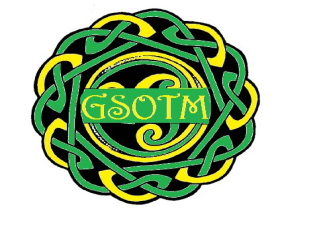 Nomination FormI _________________________ would like to nominate the following person/people for the following position(s)Chairman 			________________________________________Vice Chairman		________________________________________Secretary			________________________________________Treasurer			________________________________________Musical Director		________________________________________Committee Member	________________________________________				________________________________________				________________________________________I have asked the above nominee(s) about their nominations and they are willing to stand for the above position(s)Signature _____________________ Date ________________________Please return nomination forms to the address below before Thursday 21st November 2018.Vaun McCallan, 31 Hollybrook Manor, Newtownabbey  BT36 7XR OrVaunmccallan@hotmail.com	